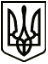 УКРАЇНАМЕНСЬКА МІСЬКА РАДАМенського району Чернігівської областіР О З П О Р Я Д Ж Е Н Н ЯВід 21 вересня 2020 року		№ 250Про створення комісії для проведення конкурсу на заміщення вакантної посадиДля проведення конкурсу на заміщення вакантної посади в штаті апарату Менської міської ради – головного спеціаліста відділу архітектури, містобудування та житлово-комунального господарства Менської міської ради створити комісію у наступному складі: Голова комісії: Гайдукевич Максим Валерійович, заступник міського голови з питань діяльності виконавчого комітету Менської міської ради.Секретар комісії:Осєдач Раїса Миколаївна, завідувач сектору кадрової роботи Менської міської ради.Члени комісії: Лихотинська Лілія Анатоліївна, начальник відділу архітектури, містобудування та житлово-комунального господарства Менської міської ради;Бернадська Тетяна Анатоліївна, начальник юридичного відділу Менської міської ради.Міський голова								Г.А. Примаков